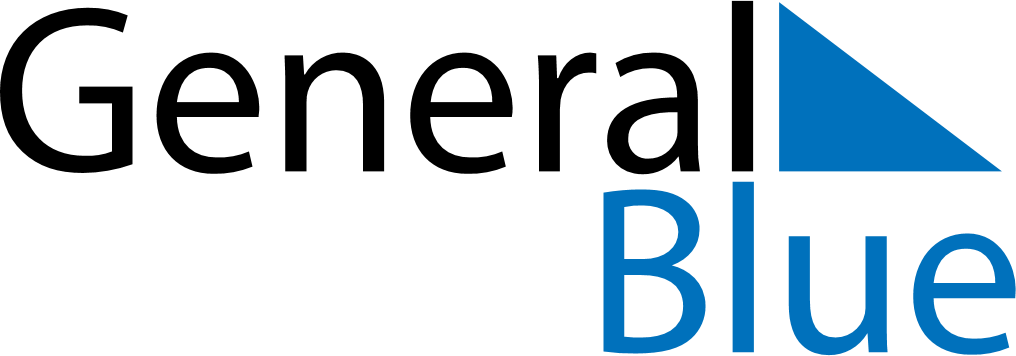 June 2024June 2024June 2024June 2024June 2024June 2024June 2024Stutterheim, Eastern Cape, South AfricaStutterheim, Eastern Cape, South AfricaStutterheim, Eastern Cape, South AfricaStutterheim, Eastern Cape, South AfricaStutterheim, Eastern Cape, South AfricaStutterheim, Eastern Cape, South AfricaStutterheim, Eastern Cape, South AfricaSundayMondayMondayTuesdayWednesdayThursdayFridaySaturday1Sunrise: 7:03 AMSunset: 5:12 PMDaylight: 10 hours and 8 minutes.23345678Sunrise: 7:04 AMSunset: 5:12 PMDaylight: 10 hours and 7 minutes.Sunrise: 7:04 AMSunset: 5:12 PMDaylight: 10 hours and 7 minutes.Sunrise: 7:04 AMSunset: 5:12 PMDaylight: 10 hours and 7 minutes.Sunrise: 7:05 AMSunset: 5:11 PMDaylight: 10 hours and 6 minutes.Sunrise: 7:06 AMSunset: 5:11 PMDaylight: 10 hours and 5 minutes.Sunrise: 7:06 AMSunset: 5:11 PMDaylight: 10 hours and 4 minutes.Sunrise: 7:06 AMSunset: 5:11 PMDaylight: 10 hours and 4 minutes.Sunrise: 7:07 AMSunset: 5:11 PMDaylight: 10 hours and 3 minutes.910101112131415Sunrise: 7:07 AMSunset: 5:11 PMDaylight: 10 hours and 3 minutes.Sunrise: 7:08 AMSunset: 5:11 PMDaylight: 10 hours and 2 minutes.Sunrise: 7:08 AMSunset: 5:11 PMDaylight: 10 hours and 2 minutes.Sunrise: 7:08 AMSunset: 5:11 PMDaylight: 10 hours and 2 minutes.Sunrise: 7:09 AMSunset: 5:11 PMDaylight: 10 hours and 1 minute.Sunrise: 7:09 AMSunset: 5:11 PMDaylight: 10 hours and 1 minute.Sunrise: 7:09 AMSunset: 5:11 PMDaylight: 10 hours and 1 minute.Sunrise: 7:10 AMSunset: 5:11 PMDaylight: 10 hours and 1 minute.1617171819202122Sunrise: 7:10 AMSunset: 5:11 PMDaylight: 10 hours and 0 minutes.Sunrise: 7:10 AMSunset: 5:11 PMDaylight: 10 hours and 0 minutes.Sunrise: 7:10 AMSunset: 5:11 PMDaylight: 10 hours and 0 minutes.Sunrise: 7:11 AMSunset: 5:11 PMDaylight: 10 hours and 0 minutes.Sunrise: 7:11 AMSunset: 5:11 PMDaylight: 10 hours and 0 minutes.Sunrise: 7:11 AMSunset: 5:12 PMDaylight: 10 hours and 0 minutes.Sunrise: 7:11 AMSunset: 5:12 PMDaylight: 10 hours and 0 minutes.Sunrise: 7:12 AMSunset: 5:12 PMDaylight: 10 hours and 0 minutes.2324242526272829Sunrise: 7:12 AMSunset: 5:12 PMDaylight: 10 hours and 0 minutes.Sunrise: 7:12 AMSunset: 5:13 PMDaylight: 10 hours and 0 minutes.Sunrise: 7:12 AMSunset: 5:13 PMDaylight: 10 hours and 0 minutes.Sunrise: 7:12 AMSunset: 5:13 PMDaylight: 10 hours and 0 minutes.Sunrise: 7:12 AMSunset: 5:13 PMDaylight: 10 hours and 0 minutes.Sunrise: 7:12 AMSunset: 5:13 PMDaylight: 10 hours and 1 minute.Sunrise: 7:12 AMSunset: 5:14 PMDaylight: 10 hours and 1 minute.Sunrise: 7:12 AMSunset: 5:14 PMDaylight: 10 hours and 1 minute.30Sunrise: 7:12 AMSunset: 5:15 PMDaylight: 10 hours and 2 minutes.